Corresponding Author: TRANSLANG PUBLISHING AGREEMENT TRANSLANG PUBLISHING AGREEMENT TRANSLANG PUBLISHING AGREEMENT 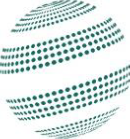 Revue de Traduction et Langues  Journal of Translation and Languages ISSN : 1112-397         EISSN : 2600-6235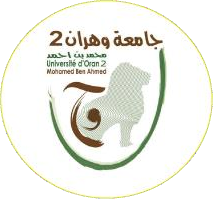 Université d’Oran2 Mohamed Ben AhmedUniversity of Oran2 Mohamed Ben Ahmed Corresponding AuthorCorresponding AuthorCorresponding AuthorTitle of Manuscript Title of Manuscript Title of Manuscript Acceptance Date Acceptance Date Acceptance Date List of Authors		 List of Authors		 List of Authors		 List of Authors		 List of Authors		 List of Authors		 List of Authors		 Name - SurnameE-mailE-mailSignatureDate123Manuscript TypeResearch ArticleBook ReviewTranslated Book University/company/institutionAddressE-mailPhone I hereby the corresponding author of this article agree that TRANSLANG will publish the content under Creative Commons Attribution-NonCommercial 4.0 International (CC BY-NC 4.0) license that gives permission to copy and redistribute the material in any medium or format other than commercial purposes as well as remix, transform and build upon the material by providing appropriate credit to the original work.      I confirm that I have read and understand the set of rights retained by authors and also agree to the other General Terms of Publication I certify that:     	I am the sole author of the manuscript 	I am one author signing on behalf of all co-authors of the manuscriptI also confirm that: I No funding was delivered for the research reported in the article. No funding was received for the research reported in the article.General Terms of Publication Retained Rights I understand that I retain all proprietary rights to use certain versions of the Article for certain scholarly purposes, as described and defined in the retained rights below:    The right to make print or electric copies of the article for personal use or for language teaching purposes; The right to make copies of the article and to deal out those copies via e-mail to researchers for academic use;  The right to post the Accepted Manuscript on the author's personal or institutional web site, indicating the full citation; The right to extend the article into a book chapter, a book or to otherwise make use of some excerpts in other research, with full acknowledgement of its original publication.  Ethics and DisclosureI confirm that: I have reviewed and complied with the relevant Instructions to Authors, the Ethics in Publishing policy, and Conflicts of Interest disclosure.  If a conflict of interest exists, an explanation to the editor must be provided by email. That the right to privacy of individuals involved in the study is guaranteed, protecting their identity in both the text and figures/images of the work, anonymizing all information to ensure the protection of personal data. If information and/or images of a personal nature are included, the participants’ written statement of consent must be provided.That if the work has involved experiments with animals or clinical trials (including patients, patient’s samples and medical data), it must have obtained the approval from a Research Ethics Committee and must also state that the experiments have been carried out with the prior informed consent of each of the participants involved. I further agree: To indemnify TRANSLANG for any costs or inconvenience they incur for violation of copyright interest in this paper.That TRANSLANG, its Editors-in-Chief and its Editorial Boards make it clear to the authors that the authors and only they are responsible for the material content of their publications. TRANSLANG Staff do not have any responsibility for the substance of the publications. Any claim of forgery, fraud, copyright infringements etc. are to be solely the responsibility of the authors. Author representations The article I have submitted to TRANSLANG is original, has been written by the stated author (s) and has not been published elsewhere.  All authors participated in the work in a substantive way, and are prepared to take public responsibility for the work.  All authors have seen and approved the manuscript as submitted. The article is not currently being considered for publication by any other journals and will not be submitted for review while under review by TRANSLANG. The article does not contain any unlawful statements and does not make use of any materials that violate the personal or proprietary rights of any other person or entity.  If the article was prepared jointly with other authors, I have informed the co-author (s) of the terms of this publishing agreement and that I am authorized to sign on their behalf.  Definition of publication  The author’s manuscript that has been accepted for publication may include some other changes suggested by the reviewers but should not include other value added contributions.The author’s manuscript that has been accepted for publication should not be used for commercial reason.Licensing The journal of Translation and Languages will publish the content under Creative Commons Attribution-Non Commercial 4.0 International (CC BY-NC 4.0) license that gives permission to copy and redistribute the material in any medium or format other than commercial purposes as well as remix, transform and build upon the material by providing appropriate credit to the original work.The Contributor(s) retain(s) all proprietary rights in addition to copyright, patent rights; to use, free of charge, all parts of this article for the author’s future works in books, lectures, classroom teaching or oral presentations, the right to reproduce the article for their own purposes provided the copies are not offered for sale.    This Copyright Agreement Form must be completed and signed original of this form, or by e-mailing a scanned copy of the signed original, retaining a copy for your files, to:   translang.journal@univ-oran2.dz, translang.journal@gmail.com, ghniaouahmiche@gmail.com Corresponding AuthorSignature  Date  Corresponding Author……../……../……………